1.	Nombre del Proyecto2.	Resumen Ejecutivo3.	Antecedentes4.	Objetivo(s) general(s) y específico(s)5.	Justificación6.	Problemática a resolver7.	Datos Generales y aspectos técnicos del proyecto8.	Propuesta de trabajo9.	Metodología10.	Cronograma11.	Descripción y análisis de impactos esperados12.	Equipo de trabajo13.	Descripción de entregables“Este programa es público, ajeno a cualquier partido político. Queda prohibido el uso para fines  distintos a los establecidos en el programa”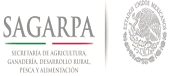 ANEXO XXIIGuión para Estudios de Diseño para Infraestructuras Agrologística